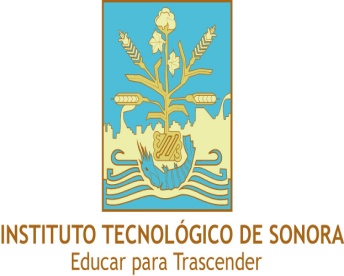 Maestría en Gestión OrganizacionalDATOS PERSONALES:DATOS DE EXPERIENCIA PROFESIONAL: PUBLICACIONES: Anotar las publicaciones de artículos, libros, capítulos de libro y ponencias en congresosPROYECTOS DE INVESTIGACIÓN: Anotar en que proyectos ha participado y las actividades realizadas en los mismos.TITULACIÓN DE LICENCIATURA: Especificar la modalidad o forma de titulación. Solo en caso de tesis llenar la totalidad de los espacios.Nombre completoNombre completoNombre completoApellido paternoApellido maternoNombre  (s)Fecha de nacimientoFecha de nacimientoFecha de nacimiento   Lugar de nacimiento   Lugar de nacimiento   Lugar de nacimientoDíaMesAñoCiudadEstadoPaísRFCCURPEstado civilDirecciónDirecciónDirecciónCalleNúmeroEntre qué callesColoniaCódigo postalCiudadTeléfonos (si son de fuera de Ciudad Obregón, indicar clave lada y localidad)Teléfonos (si son de fuera de Ciudad Obregón, indicar clave lada y localidad)ParticularCelular(               )(       ) Trabajo (incluya extensiones)Otro teléfono donde puedan dar razón de UstedCorreo electrónicoCorreo electrónicoCorreo electrónicoCorreo electrónicoCorreo 1Correo 2Correo 2Correo 2DATOS ESCOLARES: DATOS ESCOLARES: DATOS ESCOLARES: LicenciaturaLicenciaturaNombre de la InstituciónNombre de la InstituciónPeríodo año - añoPeríodo año - añoPrograma o Carrera estudiadaPrograma o Carrera estudiada¿Estás titulado (a)?¿Estás titulado (a)?Distinciones obtenidasPromedio generalExperiencia 1 (si actualmente se encuentra desempleado, indicarlo así en la línea nombre del trabajo).Experiencia 1 (si actualmente se encuentra desempleado, indicarlo así en la línea nombre del trabajo).Nombre del lugar de trabajoPeríodo mes - año / mes - añoPuesto, actividades desarrolladasPuesto, actividades desarrolladasTipo de contrataciónExperiencia 2 Nombre del lugar de trabajoPeríodo mes - año / mes - añoPuesto, actividades desarrolladasPuesto, actividades desarrolladasNombre del proyectoActividades realizadasEvaluación Social de un proyectoNombre del proyectoActividades realizadasNombre del proyectoActividades realizadasModalidad (Por promedio, experiencia laboral, ensayo, tesis, otra)Título del trabajoNombre del AsesorFecha de presentaciónFirma del candidato (a)